IL SECOLO XIX                   15 giugno 2007Estate alla Pianacci decennale in 10 serateDa domenica spettacoli concerti e ballo liscio.Fra gli ospiti Jimmy Fontana, Giorgio Conte, l’orchestra di Sanremo e i Buio PestoDIECI ANNI di musica, balli, poesie e concerti festeggiati con dieci serate di alta qualità e di grande prestigio. A Palazzo Ducale è stata presentata ieri la manifestazione “Che Estate alla Pianacci!”, dove il Consorzio Sportivo Pianacci (via della Benedica 14/19 Genova Prà) da sempre organizzatore della rassegna, vuole festeggiare il proprio decennale con un’edizione di spettacoli estivi da urlo. Si parte domenica prossima (tutti gli spettacoli iniziano alle ore 21) con il complesso musicale “Otava Band proveniente dall’ucraina. Sabato 30 giugno ci sarà laprima delle orchestre di liscio che si esibiranno nell’estate del ponente genovese owero l’ orchestra spettacolo di Roberta Salvi, uno dei gruppi più apprezzati in Liguria.Il successivo 7 luglio sarà il momento di “Cep, owero : Canzoni E Poesie” .Quest‘anno lo spettacolo sarà affidato a Giorgio Conte che, con il  suo “ConteStorie” sarà affiancato dai Gnu Quartet, gruppo genovese particolarmente attivo nel panorama artistico nazionale. Sabato 14 luglio, ritorna “Cep, owero: Cuscus E Pesto”, una serata gastronomico-musicale a base di cuscus e di trenette al pesto che vedrà alternarsi sul palco la musica del multietnico “Etnorchestra”, con il genovesissimo Roby Carletta. Ma la serata “clou” della rassegna estiva sarà quella del 21 luglio con la “festa per il decennale”. La protagonista sarà l’orchestra Sinfonica di Sanremo, con i suoi 52 musicisti, diretti da Roberto Molinelli che, con il soprano Gabriella Costa, eseguirà un omaggio alla canzone d’autore italiana, con una rivisitazione di famosi brani di Bindi, Dalla, Tenco, Lauzi, De Andre, Modugno, Battisti e Gaber.Ancora una serata danzante, il 28 luglio con “Festa del ballo delle riviere liguri”, serata danzante con protagonisti il duo musicale “Angela e Gianluca”, nel corso della quale sono previsti due momenti di esibizione. Nel primo con coppie da competizione delle scuole da ballo liguri che fanno capo all’ANMB; nel secondo con il flamenco proposto dalla Compania de baile flamenco “La primera” in “Mujeres a compas”. Ancora ballo liscio il primo sabato di agosto con l’orchestra spettacolo “Laura & Fabrizio”, mentre per la terza volta in 5 anni, venerdi 10 agosto il tour estivo “O ballo tour  dei Buio Pesto sarà ospite della Pianacci. Martedi 14 agosto “Ferragosto al Cep” sarà festeggiato da Jimmy Fontana e con il supporto dell’orchestra di Nino Terranova. La domenica seguente, il 19, ci sarà lo show veramente adrenalinico “DiscoInferno”. L‘omonima band di discomusic trascinerà i presenti in una serata tutta da ballare e cantare. Tutti gli spettacoli sono ad ingresso gratuito e ogni sera ci sarà un momento dedicato alla raccolta fondi a favore del Centro d‘Ascolto della Caritas a Prà, dove da anni alcuni volontari si occupano delle persone e delle famiglie più in difficoltà. Nel corso delle serate, esclusa quella del 21 luglio, nello spazio attiguo al bar del circolo Pianacci i più giovani potranno ballare sulle performance dei DJ “diplomati’’ nel primo corso specifico organizzato dall’ Arci Pianacci. L‘intera rassegna ha il patrocinio del SecoloXIX e di Radiol9, oltre che il contributo del comune di Genova, della Fondazione Cange, della Voltri Terminal Europa (VTE) e di Amiu Genova S.p.A. Per ulteriori informazioni si può visitare il sito www.pianacci.it.CLAUDIA LUPI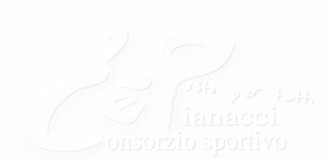 